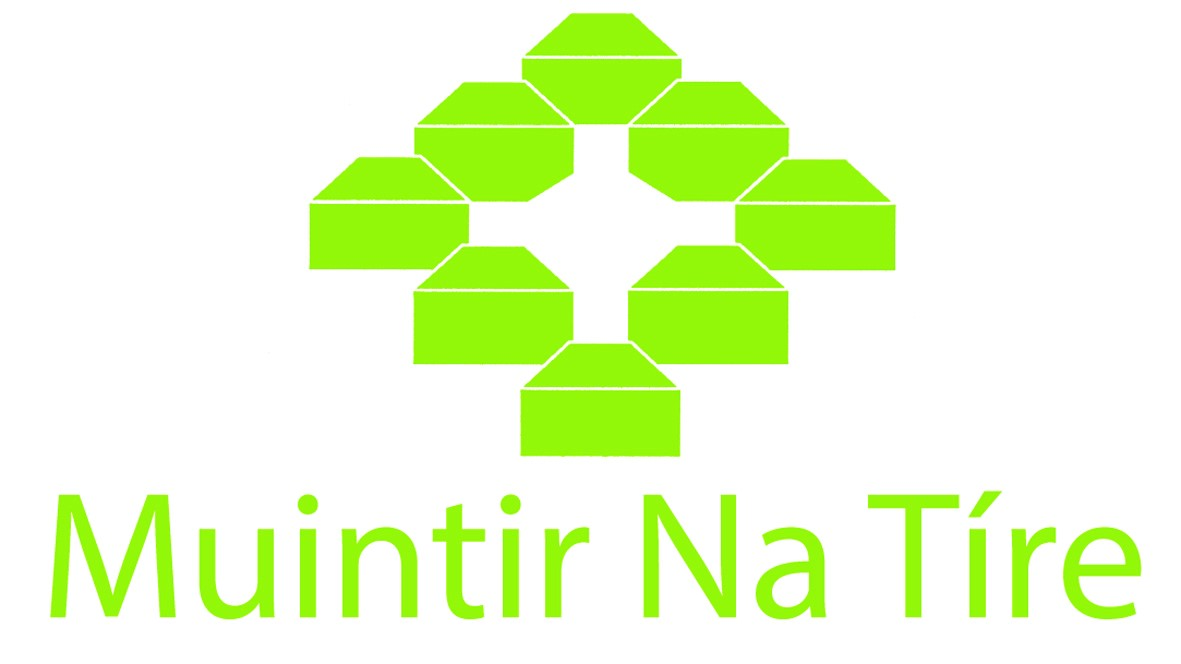 Group Name		____________________________________________________________________________Contact Name	____________________________________________________________________________Address		____________________________________________________________________________Telephone 		_____________________________  email _______________________________________
How many alarms do you require:(must match attached list)On behalf of the group, I confirm:All alarms will be installed within 90 days of receipt.A signed completed individual form must be retained for each installation.A summary of forms will be returned to Muintir na Tíre after installation, and within 90 days. This summary will include personal circumstances and whether smoke alarms are installed on a summary basis (ie total number of each).The individuals are vulnerable persons who are in need of safety equipment and would not otherwise have the resources to install these alarms.If circumstances change prior to installation, the group may substitute the alarms for other eligible persons, provided a new individual form is completed.Our group will install the alarms on a voluntary basis, with no charge for installation.Up to two alarms per household may be installed.This is a pilot programme and therefore the number of alarms to be allocated is discretionary.
Authorised Signature    	___________________________________________________________________
Date:				_________________________________Name			Address											Telephone		Alarms (1/2)________________	______________________________________________________________________________________	________________	_______________________________	______________________________________________________________________________________	________________	_______________________________	______________________________________________________________________________________	________________	_______________________________	______________________________________________________________________________________	________________	_______________________________	______________________________________________________________________________________	________________	_______________________________	______________________________________________________________________________________	________________	_______________________________	______________________________________________________________________________________	________________	_______________________________	______________________________________________________________________________________	________________	_______________